Publicado en País Vasco el 21/05/2024 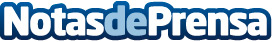 Grupo Ñam lidera la innovación en la restauración con una apuesta firme por la tecnología de pagos Check QRCon más de 200 empleados dedicados a proporcionar experiencias culinarias de calidad, Grupo Ñam continúa apostando por la calidad, servicio al cliente e innovación tecnológicaDatos de contacto:PelloOperaciones+34 688 88 38 34Nota de prensa publicada en: https://www.notasdeprensa.es/grupo-nam-lidera-la-innovacion-en-la Categorias: Nacional Finanzas País Vasco La Rioja Software Restauración Dispositivos móviles Innovación Tecnológica http://www.notasdeprensa.es